PEACE AND RECOVERY PROGRAM 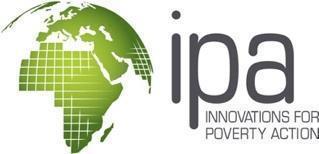 Pilot, Full Study, and “Infrastructure and Public Goods” Creation
Proposal Cover Sheet and Narrative, Round VI (Winter 2020)
I. Peace & Recovery (P&R) NarrativeNote: The narrative should not exceed five pages, including the abstract and appendices. Please use 12-point Calibri font. Abstract:[150 words max, to be added to the P&R webpage if proposal is awarded funding.]Policy problem, academic contribution, and generalizability: [A summary of the policy problem that motivates this research, how the research fits with the list of research priorities laid out in the P&R Guiding Principles and Funding Priorities, and the academic contribution you expect the project to make. Please also describe how this research will lead to generalizable insights, and why this project goes beyond a specific place-based policy or program evaluation.]Research design:Question:
Treatment:
Evaluation design:
Target population:
Implementing partner(s): 
Power calculations: (full studies only)[Please provide all parameters and assumptions needed to replicate your power calculations for the main outcomes and hypotheses tested as part of this study. This could take the form of a commented Stata log file submitted as an appendix, the inputs used in Optimal Design, or similar.] Gender:
[Does this proposal address gender in any way, and do you plan to disaggregate the analysis by gender?]Scalability: (full studies only)
[Does the program have scale-up potential?]Cost-effectiveness analysis: (full studies only)
[Are the program costs and impacts suitable for a cost-effectiveness analysis? P&R requires that all funded impact evaluations conduct cost-effectiveness analysis.]Registration and data publication: (full studies only)
[Do you plan to register the project in the AEA registry, produce a pre-analysis plan, and publish data in an open-access, online database at the end of the evaluation? Registration and data publication are required for all IPA-funded projects, and pre-analysis plans are highly encouraged. Please see IPA’s Guidelines for Data Publication here.]COVID-19:Risks and contingency planning: [Please describe any COVID-related risks to the feasibility of the project, and detail your relevant design adaptations, risk mitigation measures, contingency plans, etc.] Relevance to COVID-19 and generalizability: [Does this project seek to answer any COVID-related research questions? If so, please detail how these findings will inform policy and practice during the current pandemic, and whether they will be generalizable beyond the COVID-19 context.]  Additional evaluation criteria comments: (optional) 
[Is there any additional information related to the evaluation criteria you would like to provide (see application instructions) that is not included above?]II. Project Milestones Please list each key milestone for the project (e.g. baseline survey design, baseline survey implementation, baseline data analysis, etc.) We generally expect projects to list 8-15 milestones. Add lines as needed.Principal investigator namePrincipal investigator nameInstitutional affiliationInstitutional affiliationCo-PI(s) and institutional affiliation(s)Co-PI(s) and institutional affiliation(s)Co-PI(s) and institutional affiliation(s)Co-PI(s) and institutional affiliation(s)Title of proposal Title of proposal Title of proposal Title of proposal Type of proposal (pilot study, full study, or “infrastructure and public goods” creation) Type of proposal (pilot study, full study, or “infrastructure and public goods” creation) CountryCountryPartner(s)Partner(s)Partner contact (name, email, phone)Partner contact (name, email, phone)Co-funder(s) (if applicable)Co-funder(s) (if applicable)Funded award (PI, project title, amount)Funded award (PI, project title, amount)Have you previously submitted this proposal, or a related proposal, to any IPA or J-PAL program or initiative, including the Peace & Recovery Program?Have you previously submitted this proposal, or a related proposal, to any IPA or J-PAL program or initiative, including the Peace & Recovery Program?Have you previously submitted this proposal, or a related proposal, to any IPA or J-PAL program or initiative, including the Peace & Recovery Program?Have you previously submitted this proposal, or a related proposal, to any IPA or J-PAL program or initiative, including the Peace & Recovery Program?Yes  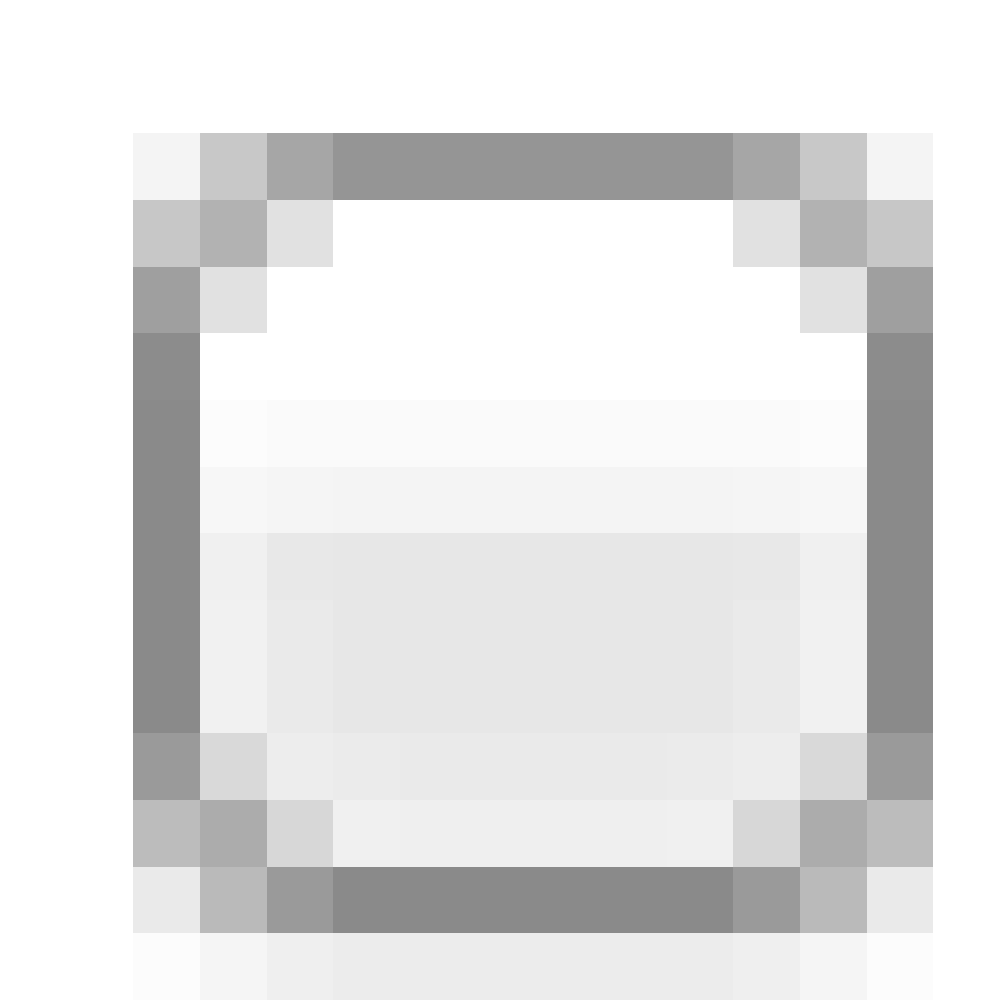 No   Yes  No   
If yes, which program or initiative, and when?
If yes, which program or initiative, and when?P&R funding requested$Total co-fundedGrant start date:
(yyyy-mm-dd)Grant end date:
(yyyy-mm-dd)Institution to receive grant fundsContact for contracting #Milestone DescriptionTarget DatesTarget Dates#Milestone DescriptionStart (YYYY-MM-DD)End (YYYY-MM-DD)12345678910